МУНИЦИПАЛЬНОЕ БЮДЖЕТНОЕ ОБЩЕОБРАЗОВАТЕЛЬНОЕ УЧРЕЖДЕНИЕ ИСАЕВСКАЯ ОСНОВНАЯ ОБЩЕОБРАЗОВАТЕЛЬНАЯ ШКОЛА ПРИКАЗот	16.08.2023г.                 № 73                              х. Исаев О внедрении единой модели профессиональной ориентации в МБОУ ИСАЕВСКОЙ ООШ ООШ в 2023–2024 годахВ соответствии с Федеральным законом от 29 декабря 2012 года № 273-ФЗ«Об образовании в Российской Федерации», в целях исполнения подпункта «б» пункта 5 перечня поручений Президента Российской Федерации по итогам пленарного заседания съезда и встречи с членами бюро Общероссийской общественной организации «Российский союз промышленников и предпринимателей» 16 марта 2023 года (от 29.04.2023 № Пр-872), пункта 3.1 раздела III протокола от 11.04.2023 № СК-55/02пр совещания по вопросам реализации      инфраструктурных      мероприятий      национальных      проектов«Образование» и «Демография» и в целях исполнения письма Министерства просвещения	Российской	Федерации	от	01.06.2023№ АБ-2324/05, приказа Министерства общего и профессионального образования Ростовской области №747 от 09.08.2023 г., приказа Отдела образования Администрации Тацинского района от 16.08.2023 года № 493 «Создание организационно-управленческих условий, организации работы по обеспечению внедрения единой модели профессиональной ориентации (далее Профориентационный минимум) в общеобразовательных организациях, расположенных на территории Тацинского района»,ПРИКАЗЫВАЮ:Утвердить «Дорожную карту» внедрения единой модели профессиональной ориентации в МБОУ Исаевской ООШ на 2023 – 2024 годы. (Приложение 1).Утвердить План профориентационной работы на 2023/2024 учебный год ( Приложение 2).Назначить	ответственным	за	внедрение	Профориентационного минимума заместителя директора по УВР Шевакову Н. Л.Ответственному Шеваковой Н.Л..:3.1. Руководствоваться в работе организационно-управленческой структурой внедрения	единой	модели	профессиональной	ориентации	в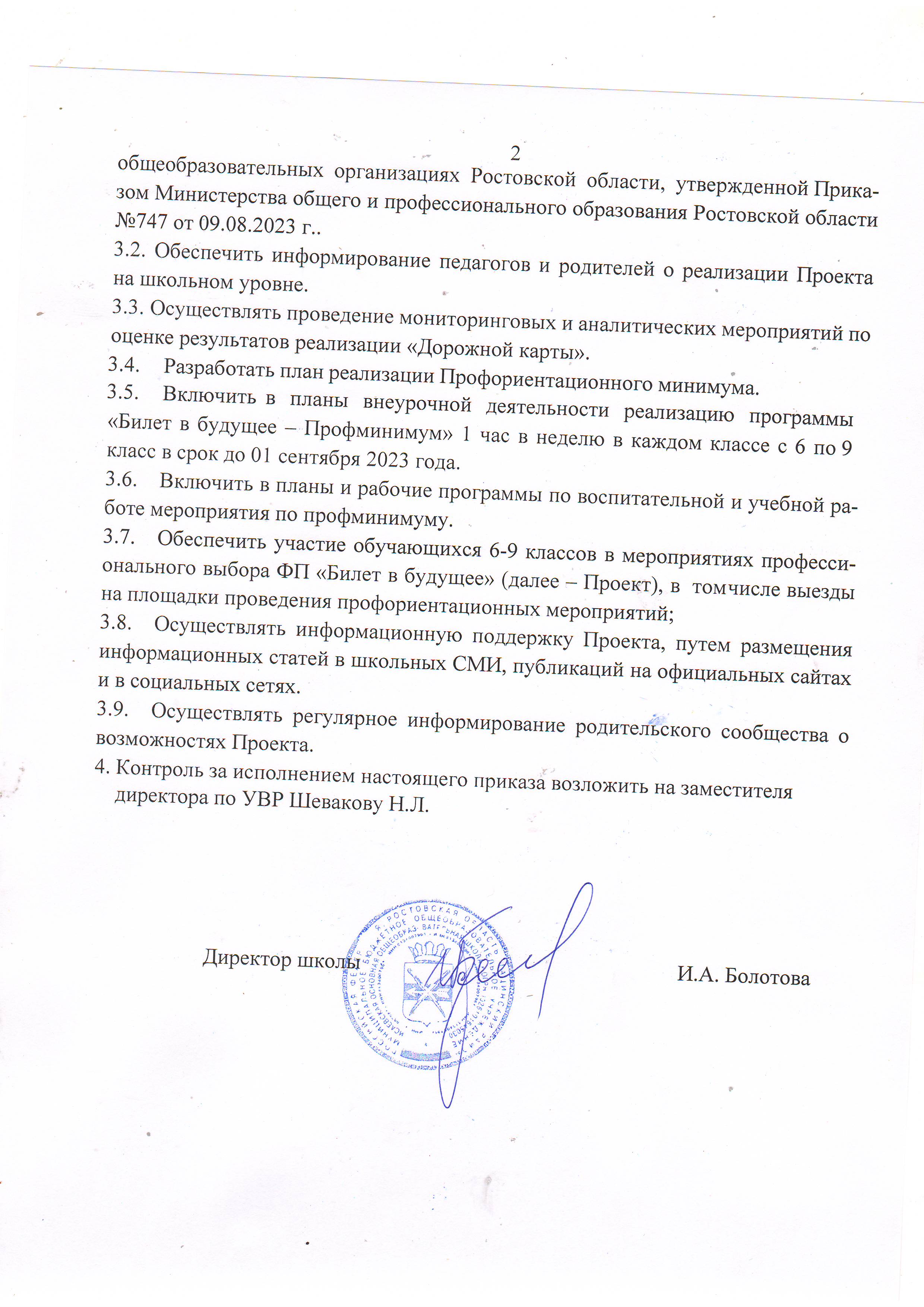 Приложение 1к приказу № 73  от 16.08.2023 г.«Дорожная карта»внедрения единой модели профессиональной ориентации в МБОУ СОШ №15 на 2023 – 2024 годы.Номер строкиНаименование мероприятияСрок исполненияОтветственный исполнительПланируемый результат12345Нормативное обеспечение внедрения единой модели профессиональной ориентацииНормативное обеспечение внедрения единой модели профессиональной ориентацииНормативное обеспечение внедрения единой модели профессиональной ориентацииНормативное обеспечение внедрения единой модели профессиональной ориентации1.Сбор согласий на обработку персональных данных обучающихся и педагогов,задействованных в реализации профминимумадо 5 сентября2023 годаШевакова Н.Л. заместитель директора по УВРобеспечен сбор согласий на обработку персональных данных обучающихся и педагогов, задействованных в реализации профминимума123452.Разработка плана профориентационной работы на 2023/2024 учебный год в соответствии с уровнем реализации профминимумадо 20 августа2023 годаШевакова Н.Л., заместитель директора по ВРРазработаны планы профориентационной работы на 2023/2024 учебный год в соответствии с выбранным уровнем реализации профминимума3.Подготовка педагогов школы к реализации профминимума по 7 направлениям: урочная и внеурочная деятельность, воспитательная работа, дополнительное образование, профессиональное обучение, взаимодействие с родителями (законными представителями) в соответствии с письмом Министерства просвещения Российской Федерации от 01.06.2023№ АБ-2324/05до 20 августа2023 годаШевакова Н.Л., заместитель директора по ВРобеспечена подготовка педагогов к реализации профминимума по 7 направлениям4.Подготовка отчета о готовности школы к реализации профориентационного минимума в 2023/2024 учебном году и направление в адрес муниципального координатора проекта «Билет в будущее»до 20 августа2023 годаШевакова Н.Л., заместитель директора по ВРнаправление в адрес муниципального координатора проекта «Билет в будущее» отчета о готовности МБОУ СОШ №15 к реализации профориентационного минимума в 2023/2024 учебном году123455.Организация участия педагогов- навигаторов в образовательной программе (программе повышения квалификации) в 2023 году (в соответствии с установленной квотой)до 1 декабря2023 годаШевакова Н.Л., заместитель директора по ВРучастия педагогов-навигаторов в образовательной программе (программе повышения квалификации) в 2023 году6.Организация участияв открытых онлайн-уроках «Шоу профессий» в рамках федерального проекта «Успех каждого ребенка» национального проекта «Образование»2023–2024годыПедагоги-навигаторы Шеваков И.А.участие в открытых онлайн-уроках «Шоу профессий» в рамках федерального проекта«Успех каждого ребенка» национального проекта «Образование»Совершенствование организационно – управленческих механизмов в самоопределении и профориентацииОрганизация и проведение мероприятий для детейСовершенствование организационно – управленческих механизмов в самоопределении и профориентацииОрганизация и проведение мероприятий для детейСовершенствование организационно – управленческих механизмов в самоопределении и профориентацииОрганизация и проведение мероприятий для детейСовершенствование организационно – управленческих механизмов в самоопределении и профориентацииОрганизация и проведение мероприятий для детейСовершенствование организационно – управленческих механизмов в самоопределении и профориентацииОрганизация и проведение мероприятий для детей1.Этап онлайн открытый и закрытый контур (профессиональная диагностика)-цифровая платформа проекта «Билет в будущее»Сентябрь 2023-май 2024 годаПедагоги-навигаторы Шеваков И. А.участие в рамках федерального проекта«Успех каждого ребенка» национального проекта «Образование»2.Всероссийская профориентационная неделя, а рамках проекта «Билет в будущее»С 01-15октября 2023 годаПедагоги-навигаторы Шеваков И.А.развитие профессионального интереса у детей, а также расширение представлений учащихся омире профессий123453.Участие в региональном проекте«Олимпиада по профориентации»Муниципальны й этап октябрь- ноябрь 2023 годаРегиональный этап декабрь 2023 годаПедагоги-навигаторы Шеваков И.А.формирование компетенций, обеспечивающих готовность обучающихся к будущей профессиональной деятельности4.Практические мероприятия проекта «Билет в будущее», на базе мультимедийной выставки-практикума «Парк Истории» г.Ростов-на-ДонуОктябрь-май 2024 годаПедагоги-навигаторы Шеваков И.А.формирование компетенций, обеспечивающих готовность обучающихся к будущей профессиональной деятельности5.Региональный проект «Профминутка»Региональный конкурс видеороликов«Профминутка»Сентябрь 2023-май 2024 годаНоябрь 2023 года, январь, март 2024 годаПедагоги-навигаторы Шеваков И.А.развитие профессионального интереса у детей, а также расширение представлений учащихся омире профессий123458.Региональный проект «Успешные люди»Сентябрь 2023-май 2024 годаПедагог-навигатор Шеваков И.А.знакомство обучающихся с успешными представителями современных предприятий и организаций Ростовской области9.Участие в региональном проекте«Профориентационные каникулы»Сентябрь 2023-май 2024 годаПедагог-навигатор Шеваков И.А.формирование у обучающихся осознанного выбора образовательной профессиональной траектории через профориентационные мероприятия по востребованным направлениям: инженерно-техническое, аграрное, педагогическое, IT, сфера услуг, творчество и дизайн.10.Участие в региональном проекте«Школа компетенций будущего»Сентябрь 2023-май 2024 годаПедагог-навигатор Шеваков И.А.формирование у обучающихся компетенциям будущего, включая компетенции цифровой экономики1234511.Участие в региональном проекте«Специальный репортаж с предприятий Ростовской области»Сентябрь 2023-май 2024 годаПедагог-навигатор Шеваков И.А.знакомство обучающихся с предприятиями Ростовской области, условиями испецификой их работы, особенностями производства и востребованными профессиями12.Региональный проект «ИТ-старт»Сентябрь 2023-май 2024 годаПедагог-навигатор Шеваков И.А.создание условий для профессионального самоопределения, выбора специализации, развития профессионального интереса и профессиональных качеств, обучающихся, проявляющих интерес к ИТ-отрасли13.Региональный творческий конкурс видеороликов по итогам участия в проекте «Билет в будущее»Муниципальны й этап октябрь- ноябрь 2023годаРегиональный этап ноябрь 2023 годаПедагог-навигатор Шеваков И.А.формирование у обучающихся осознанного выбора образовательной профессиональной траектории через активные формы творческой деятельности.14.Мероприятия «День открытых дверей», на базе СПО и ВО Белокалитвинского районаЯнварь 2024–май 2024 годаПедагог-навигатор Шеваков И.А.знакомство учащимися со спектром учебных заведений Ростовской области, определение с выбором учебного заведения.1234515.Региональный конкурс плакатов «Я в рабочие пойду»Муниципальны й этап январь- февраль 2024 годаРегиональный этап март 2024 годаПедагог-навигатор Шеваков И.А.популяризация рабочих профессии в сферах развивающихся направлений экономической деятельности Ростовской области.Организационное обеспечение внедрения единой модели профессиональной ориентации в общеобразовательных организациях, расположенных на территории Ростовской областиОрганизационное обеспечение внедрения единой модели профессиональной ориентации в общеобразовательных организациях, расположенных на территории Ростовской областиОрганизационное обеспечение внедрения единой модели профессиональной ориентации в общеобразовательных организациях, расположенных на территории Ростовской областиОрганизационное обеспечение внедрения единой модели профессиональной ориентации в общеобразовательных организациях, расположенных на территории Ростовской областиОрганизационное обеспечение внедрения единой модели профессиональной ориентации в общеобразовательных организациях, расположенных на территории Ростовской области1.Проведение самообследования к внедрению единой модели профессиональной ориентации по 7 направлениям: урочная и внеурочная деятельность, воспитательная работа, дополнительное образование, профессиональное обучение,взаимодействие с родителями (законными представителями) в соответствии с письмом Министерства просвещения Российской Федерации от 01.06.2023№ АБ-2324/05сентябрь 2023 годаШевакова Н.Л.., заместитель директора по УВРопределены ресурсы по внедрению единой модели профессиональной ориентации2.Повышение квалификации педагогов в рамках внедрения единой модели профессиональной ориентации в общеобразовательных организациях2024 годШевакова Н.Л., заместитель директора по УВРсовершенствование профессиональных компетенций педагогических работников в рамках внедрения единой модели профессиональной ориентации в общеобразовательных организациях123453.Проведение мониторинга и анализа количественных и качественных показателей реализации профориентационных программ и мероприятийIV квартал 2023 года,2024 годШевакова Н.Л., заместитель директора по УВРинформационно-аналитическая справка по реализации профориентационных программ и мероприятийРазработка научно-обоснованного содержательного наполнения профориентационной работы, с учетом разных возможностей образовательных организацийРазработка научно-обоснованного содержательного наполнения профориентационной работы, с учетом разных возможностей образовательных организацийРазработка научно-обоснованного содержательного наполнения профориентационной работы, с учетом разных возможностей образовательных организацийРазработка научно-обоснованного содержательного наполнения профориентационной работы, с учетом разных возможностей образовательных организацийРазработка научно-обоснованного содержательного наполнения профориентационной работы, с учетом разных возможностей образовательных организаций1.Систематизация и обогащение инструментами и практиками муниципальных и школьных моделей профессиональной ориентации обучающихсяУчастие в региональном конкурсе«Лучшие профориентационные практики»II квартал 2024 годаПедагог-навигатор Шеваков И.А.сборник лучших практик профориентационных мероприятий2.Участие в научно-практической конференции «Единая модель профессиональной ориентации в общеобразовательных организациях Ростовской области»Декабрь 2023 годаПедагог-навигатор Шеваков И.А.участие в рамках федерального проекта«Успех каждого ребенка» национального проекта «Образование»Информационное обеспечение внедрения единой модели профессиональной ориентации в общеобразовательных организациях, расположенных на территории Ростовской областиИнформационное обеспечение внедрения единой модели профессиональной ориентации в общеобразовательных организациях, расположенных на территории Ростовской областиИнформационное обеспечение внедрения единой модели профессиональной ориентации в общеобразовательных организациях, расположенных на территории Ростовской областиИнформационное обеспечение внедрения единой модели профессиональной ориентации в общеобразовательных организациях, расположенных на территории Ростовской областиИнформационное обеспечение внедрения единой модели профессиональной ориентации в общеобразовательных организациях, расположенных на территории Ростовской области1.Организация информационно-просветительской работы с родителями (законными представителями),представителями СМИ, общественностью по внедрению единой модели профессиональной ориентации в МБОУ Исаевской ООШСентябрь 2023-июнь 2024 годаПедагог-навигатор Шеваков И.А., классные руководителиинформирование и просвещение широкой общественности по внедрению единой модели профессиональной ориентации в МБОУ  Исаевской ООШ